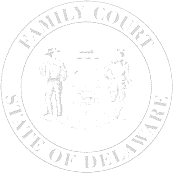 The Family Court of the State of DelawareMONTHLY TIME & CASE REPORTFOR FAMILY COURT CONTRACT COUNSELFrom:		E-mail to: FC_AttorneySubmission@delaware.govGuidelines for preparing time records:Provide the total number of cases under management at the end of the month and the total number of cases worked on during the month for which you are submitting this report.  You do not need to break it down by case.Provide the total monthly hours performed under the contract.  You do not need to break it down by case.Time can be measured in one-half hour increments.  You do not need to be more specific.Every effort should be made to ensure that the number of cases and hours you report are an accurate reflection of the caseload and total amount of time spent under the contract.  The reported information is needed to understand the demands placed upon the contract attorneys and provides statistical data in support of any request for additional funding or new positions.Place an X next to contract type:Indigent ParentChild Support ArrearsChild Support ArrearsChild Support ArrearsChild Support ArrearsChild Support ArrearsPlace an X next to County:New CastleKentKentSussexSussexContract period (month and year):1. Time spent preparing cases:2. Time spent in court:Total Hours (will autofill):0Total number of cases under management at the end of the month:Total number of cases worked during the month:Signature